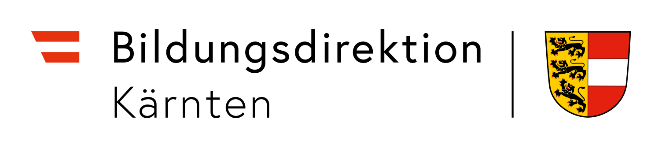 Name:SV-Nr.:Datum Belehrung über anrechenbare VordienstzeitenIch bestätige, dass ich von der Personalstelle hiermit über die Bestimmungen zur Anrechnung von Vordienstzeiten gemäß § 26 Vertragsbedienstetengesetz 1948 in Kenntnis gesetzt wurde.Ich wurde ausdrücklich darauf hingewiesen, dass die Vordienstzeiten innerhalb von drei Monaten nach dem Tag der Belehrung bekannt zu geben sind und ein Antrag auf Anrechnung von Vordienstzeiten nach Ablauf der Frist unzulässig ist. Die Nachweise (Dienstzeugnisse inklusive Tätigkeitsbeschreibungen und Angaben über das Ausmaß der Tätigkeit, Versicherungsdatenauszug der Krankenkasse, Bestätigung über den abgeleisteten Präsenz- oder Ausbildungsdienst oder Zivildienst) sind innerhalb eines Jahres ab Erhalt der Belehrung der Personalstelle vorzulegen. Fremdsprachliche Nachweise sind in beglaubigter Übersetzung vorzulegen. Wird der Nachweis nicht fristgerecht erbracht, ist die betreffende Vordienstzeit nicht anzurechnen (vgl. § 26 Abs. 5 VBG iVm § 26 Abs. 6 VBG).…………………………..							……………………………………………Ort, Datum									UnterschriftBesoldungsdienstalter§ 26 VBG. (1) Das Besoldungsdienstalter umfasst die Dauer der im Dienstverhältnis verbrachten für die Vorrückung wirksamen Zeiten zuzüglich der Dauer der anrechenbaren Vordienstzeiten.(2) Als Vordienstzeiten auf das Besoldungsdienstalter anzurechnen sind die zurückgelegten Zeiten	1.	in einem Dienstverhältnis zu einer Gebietskörperschaft oder zu einem Gemeindeverband eines Mitgliedstaats des Europäischen Wirtschaftsraums, der Türkischen Republik oder der Schweizerischen Eidgenossenschaft;	2.	in einem Dienstverhältnis zu einer Einrichtung der Europäischen Union oder zu einer zwischenstaatlichen Einrichtung, der Österreich angehört;	3.	in denen die oder der Vertragsbedienstete auf Grund des Heeresversorgungsgesetzes Anspruch auf eine Beschädigtenrente entsprechend einer Minderung der Erwerbsfähigkeit von mindestens 90% hatte, sowie	4.	der Leistung des Präsenz- oder Ausbildungsdienstes nach dem Wehrgesetz 2001 – WG 2001, BGBl. I Nr. 146/2001, und des Zivildienstes nach dem Zivildienstgesetz 1986 – ZDG, BGBl. Nr. 679/1986, bis zum Ausmaß von sechs Monaten.(3) Über die in Abs. 2 angeführten Zeiten hinaus sind Zeiten der Ausübung einer einschlägigen Berufstätigkeit oder eines einschlägigen Verwaltungspraktikums bis zum Ausmaß von insgesamt zehn Jahren als Vordienstzeiten anrechenbar. Eine Berufstätigkeit ist einschlägig, wenn sie eine fachliche Erfahrung vermittelt, durch die	1.	eine fachliche Einarbeitung auf dem neuen Arbeitsplatz überwiegend unterbleiben kann oder	2.	ein erheblich höherer Arbeitserfolg durch die vorhandene Routine zu erwarten ist.(4) Ausgeschlossen von einer Anrechnung sind die Zeiten	1.	die nach Abs. 2 Z 1 und 2 zu berücksichtigen wären, wenn die oder der Vertragsbedienstete aufgrund einer solchen Beschäftigung einen Ruhegenuss bezieht, es sei denn, dass der Ruhegenuss nach den hiefür geltenden Bestimmungen wegen des bestehenden vertraglichen Dienstverhältnisses zum Bund zur Gänze ruht oder infolge der Berücksichtigung der Dienstzeit für die Ermittlung des Besoldungsdienstalters ruhen würde,	2.	in einem Dienstverhältnis nach Abs. 2 Z 1 und 2, soweit sie nach den Vorschriften, die für dieses Dienstverhältnis gegolten haben, für die Vorrückung in höhere Bezüge nicht wirksam gewesen sind, oder	3.	welche im Zustand der Ämterunfähigkeit zurückgelegt wurden.Die Einschränkung der Z 2 gilt nicht für Zeiten, die nur deshalb nicht voll für die Vorrückung in höhere Bezüge wirksam waren, weil sie in einem Beschäftigungsausmaß zurückgelegt wurden, das unter der Hälfte des für eine Vollbeschäftigung vorgeschriebenen Beschäftigungsausmaßes lag. Waren solche Zeiten aus anderen Gründen für die Vorrückung nicht oder nicht voll wirksam (zB wegen eines Karenzurlaubes), ist die Z 2 hingegen anzuwenden.(5) Die oder der Vertragsbedienstete ist bei Dienstantritt von der Personalstelle nachweislich über die Bestimmungen zur Anrechnung von Vordienstzeiten zu belehren. Sie oder er hat sodann alle vor Beginn des Dienstverhältnisses zurückgelegten Vordienstzeiten nach Abs. 2 oder 3 mitzuteilen. Die Personalstelle hat aufgrund dieser Mitteilung und bei Vorliegen entsprechender Nachweise die Dauer der anrechenbaren Vordienstzeiten festzustellen, um welche die für die Aufstufung wirksame Dienstzeit bei der Ermittlung der Einstufung zu verlängern ist.(6) Teilt die oder der Vertragsbedienstete eine Vordienstzeit nicht innerhalb von drei Monaten nach dem Tag der in Abs. 5 genannten Belehrung mit, ist ein späterer Antrag auf Anrechnung dieser Vordienstzeit unzulässig. Der Nachweis über eine Vordienstzeit ist spätestens bis zum Ablauf eines Jahres nach dem Tag der Belehrung zu erbringen. Wird der Nachweis nicht fristgerecht erbracht, ist die Vordienstzeit nicht anrechenbar.(7) Vordienstzeiten sind jedenfalls anzurechnen, wenn sie bereits im unmittelbar vorangegangenen Bundesdienstverhältnis angerechnet worden sind. Wurde beim unmittelbar vorangegangenen Bundesdienstverhältnis das Besoldungsdienstalter infolge einer Überleitung nach den Bestimmungen des § 94a pauschal bemessen, so unterbleibt eine Ermittlung und die Einstufung hat auf Grundlage des bisherigen pauschal bemessenen Besoldungsdienstalters zu erfolgen.(8) Die mehrfache Anrechnung ein und desselben Zeitraumes ist nicht zulässig.